          Основные задачи социальной службы на 2013/14 учебный год:Цель работы  – создание условий для психологического комфорта и безопасности ребенка, удовлетворение его потребностей с помощью социальных, правовых, психологических, медицинских, педагогических механизмов; предупреждение и преодоление негативных явлений в семье и в школе.Задачи:Продолжить работу по выявлению  интересов и потребностей обучающихся, трудностей и проблем, отклонений в поведении, уровня социальной защищенности и адаптации к социальной среде.Своевременно принимать меры  по социальной защите, оказанию помощи и поддержки обучающихся,  реализации прав и свобод личности.          3. Активизировать разъяснительную  работу среди учащихся и родителей по вопросам правопорядка.          4. Формировать  у  учащихся адекватное представление о здоровом образе жизни.           5.Содействовать  созданию обстановки психологического комфорта и    безопасности личности обучающихся в учреждении, в семье, в окружающей социальной среде.          6. Развивать    и    совершенствовать    социальные    связис государственными учреждениями, общественными организациями, несущими ответственность за решение проблем социальной жизни несовершеннолетних.          7. Предупреждение и преодоление негативных явлений в семье, школе.Основные направления деятельности:1.Охрана детства, опека и попечительство2. Правовое воспитание школьников, работа по предупреждению правонарушений и преступлений. 3.Охрана здоровья школьников. 4.Работа по профилактике безнадзорности, суицида и употребления ПАВ;      предупреждение жестокого отношения по отношению к детям. 5.Организационно-педагогическая работа с  родителямиобучающихся. 6. Профессиональное самоопределение школьников.РАЗДЕЛ IОхрана детства и социальная защита детей, оказавшихся в трудной жизненной ситуации 	Задачи: Принятие мер по социальной защите, помощи и поддержке обучающихся, реализация прав и свобод личности.РАЗДЕЛ IIПравовое воспитание школьников, предупреждение правонарушений и преступлений школьниковЦель:воспитание у школьников навыков правовой культуры, устойчивых положительных качеств личностиЗадачи: - воспитание у школьников навыков правовой культуры, помочь школьникам изучать свои права и уметь ими пользоваться, научиться разрешать споры правовыми способами;- реализация комплексных мер по укреплению законности и правопорядка в школьном социуме;- оказание социально – педагогической помощи обучающимся «группы риска»;- организация профилактической работы по правовому воспитанию и пропаганде здорового  образа жизни, развитие у учащихся критического мышления по отношению к вредным привычкам (наркотикам, алкоголизму, курению).РАЗДЕЛ IIIПрофориентационная работаи социальная адаптация выпускников школы – интернатаЦель: Формирование у учащихся готовности к осознанному социальному и професиональному самоопределению.Задачи: - Оказание помощи обучающимся  школы – интерната в разрешение вопросов самоопределения, профобразования и трудоустройства, подготовке к будущей профессиональной деятельности.- Сопровождение выпускников из семей, оказавшихся в трудной жизненной ситуации.РАЗДЕЛ IVРабота с семьейЗадачи:- совершенствование  системы психолого-педагогического информирования родителей;- оказание консультативной  методической помощи семье, психолого –педагогическая реабилитационная работа с разными категориями семей;- проектирование в  решении проблем детского неблагополучия в школе, сотрудничество с родителями в решении проблем социальной  жизни ребенка.РАЗДЕЛ VСоциально -  психологическоесопровождениевоспитанников, оказавшихся в трудной жизненной ситуацииЦ е л ь: сопровождениевоспитанников, находящихся в зоне социально-экономического и психолого-педагогического риска.З а д а ч и:- выявление интересов и потребностей, трудностей и проблем, отклонений в поведении, уровня социальной защищенности и адаптации к социальной среде обучающихся школы-интерната;- оказание помощи родителям в трудной жизненной ситуации их детей, в регулировании семейных взаимоотношений в конфликтных ситуациях; учащимся – в преодолении учебных затруднений, в саморазвитии и  самореализации;-разработка и реализация индивидуальных социально – психологических программ сопровождения.РАЗДЕЛ VIПрофилактика жестокого обращения с детьмиЦель: организация работы по противодействию жестокому обращению с детьми.Задачи: - раннее  выявления семейного неблагополучия, связанного с риском жестокого обращения с детьми; - помощь несовершеннолетним и взрослым членам семьи в построении детско-родительских отношений;-  организация профилактической и коррекционной работы с семьями с проявлениями жестокого обращения к детям;  - профилактика жестокого обращения с детьми в заменяющих семьях,          -  профилактика боулинга в школьном социуме.РАЗДЕЛ VIIПовышение   профессионализма, работа по самообразованиюЦель: Повышение теоретического и научно-методического профессионального уровня.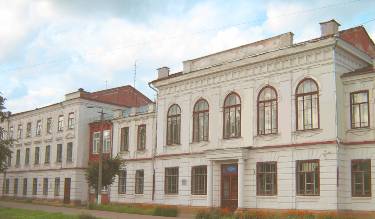 Государственное общеобразовательное учреждениеРеспублики Марий Эл «Школа-интернат среднего (полного) общего образования с углубленным изучением отдельных предметовг.Козьмодемьянска»    «Утверждаю»       «___» ______________2013г.Директор ГОУ РМЭ «Школа-интернат среднего (полного) общего образования с углубленным изучением отдельных предметов Козьмодемьянска»__________________ /Толстова Н.А./№Содержание  работыСрок  исполнения1Выявление обучающихся, оставшихся без попечения родителей, оказание им необходимой  социальной, правовой, педагогической помощи. Установление социального статуса ребенка.Постоянно2Своевременное  оформление документов, необходимых для защиты прав и интересов воспитанников.Постоянно33. Организация  разъяснительной работы по  отдельным правовым вопросам охраны  прав детей  с педагогами, обучающимися школы – интерната, родителямиПо мере необходимости4Учет детей, переданных  под опеку, в приемные семьи; осуществление систематического контроля за воспитанием, обучением, материально – бытовым содержанием, сохранностью имущества детей и жилья в заменяющих семьях.Постоянно5Организация и проведение контрольных обследований жизни воспитанников, отданных под опеку.Октябрь-ноябрьАпрель-май6Совместная работа с социальными институтами по защите прав и интересов детей (органами социальной защиты населения, административными комиссиями, правоохранительными органами и др).Постоянно7Представление  заключений по вопросам судебных разбирательств, связанных с воспитанием детей при раздельном проживании родителей, разногласий родителей по поводу детей,  лишением родительских прав или восстановлением в родительских правах и т.д.По мере необходимости8Работа с письмами, жалобами, запросами по защите прав ребенка.По мере обращения9. Индивидуальные консультации законных представителей детей (опекунов, приемных родителей) по проблемам воспитания детей.Постоянно10Контроль и учет занятости учащихся, оказавшихся в трудной жизненной ситуации, в каникулярное время.В течении года11Статистическая отчетность по семьям, находящимся в трудных жизненных ситуациях (ПДН, ЦСО).РегулярноСодержание работыСрок исполнения1.Выявление трудновоспитуемых  обучающихся, постановка их на внутришкольный учет. Ранняя диагностика детей «группы риска». Сбор информации о социально незащищенных семьях.Постоянно2.Посещение семей учащихся, состоящих на внутришкольном  учете и учете в инспекции по делам несовершеннолетних.  Не менее2-х  раз в год3. Контроль и анализ  успеваемости обучающихся с отклонениями в поведении, опекаемых детей и детей из малообеспеченных семей. Учет посещаемости уроков.Постоянно4. Контроль за состоянием занятости проблемных обучающихся во внеурочное время, на каникулах. Учет и анализ использования учащимися свободного времени. Организация помощи детям в выборе занятий по интересам.Постоянно, совместно с классными руководителями5.Оформление характеристик, карт наблюдений, актов  обследования жилищно–бытовых условий трудновоспитуемых подростков, опекаемых детей и детей, оказавшихся в трудной жизненной ситуации.согласно запросам, административным регламентам6.Индивидуальная коррекционная работа по профилактике правонарушений.Понедельник, среда7.Разъяснительная работа по правовой защите несовершеннолетних. Дни профилактики совместно с ИДН, ГОВД.По графику 8.Организация занятости воспитанников в летнее время. Временное трудоустройство детей оказавшихся в трудной жизненной ситуации.Май-август9. Провести беседы с учащимися:-1- 4 классы – цикл бесед « Формирование безопасного поведения у детей»- 5 класс - ролевая игра «Кто кого, или мы в мире вредных привычек»;- 6 класс - Игра «Имею право» (к Всемирному Дню прав ребенка);- 7 класс - Интеллектуальная игра «Знатоки права». Экспресс-анкета «Что ты знаешь о своих правах и обязанностях»;-8 класс – День толерантности. КТД «Парад планет»- 9 класс - Практикум « Знаешь ли ты трудовое законодательство»                  Презентация «Курить или жить»10-11 классы - Правовая игра «Мой взгляд». - Классный час «Выход есть: живи без наркотиков»Сентябрь- март20.11.2010ДекабрьНоябрьОктябрьНоябрьДекабрьНоябрь  10.Общешкольные мероприятия:- «Антиникотиновые чтения».- Презентация «День борьбы против курения»- « К всемирному Дню борьбы со СПИДОМ». Презентация.- Школа безопасности: «Действия при угрозе террористического акта».НоябрьНоябрьДекабрьЯнварь10. Оказание оперативной помощи конкретному ученику, оказавшемуся  в сложной социальной ситуации.Постоянно 11. Организация работы Совета профилактики правонарушений.По плану Совета12. Рейды по проверке посещаемости и опозданий учащихся.1 раз в неделю13. Координационная работа по реализации  совместных с РОВД мероприятий.По плану совместной работы14.Разработка методических рекомендаций для педагогов школы по пропаганде ЗОЖ, по профилактике табакокурения, алкоголизма и наркомании.Ноябрь15. Разработка программы формирования навыков безопасного поведения у детей.март№Содержание работыСрок  исполнения1Профориентационнаяработа: собеседование, изучение профессиональной направленности интересов  обучающихся, профинформирование и индивидуальные профориентационныеконсультации.Каждый  вторник (согласно плану работы)2Организация временного трудоустройства в летний период(совместно с Центром занятости населения).Май - июль3Совещание при директоре «О состоянии профориентационной работы в выпускных классах».Март4Контроль за поступлением на учебу, трудоустройством выпускников, из семей, оказавшихся в трудной жизненной ситуации.Июль-август5Сбор предварительных и итоговых сведений по профессиональному самоопределению и трудоустройству обучающихся школы-интерната.Октябрь, март, сентябрь6Диагностика профессиональных интересов и способностей (9-11 классы).Декабрь7Обеспечение учащихся необходимой справочной информацией об учебных заведениях республики, Российской Федерации, ознакомление с Правилами  и условиями  приема в учебные заведения.В течение года8Оформление сменного стенда по профориентации для школьников и их родителей «В мире профессий».январь9Консультация для классных руководителей и воспитателей       «Организация профориентационной работы в классах».октябрьСодержание работыСрок исполнения1. Анализ  семейного воспитания воспитанников, выяснение причин неблагополучия. Социологические срезы. Социально – психологическая диагностика семей обучающихся. Обследования семейной среды. Социальный патронаж  семей группы риска.СентябрьОктябрь 2.Уточнение социального паспорта обучающихся школы-интерната ( по классам, по школе).Ноябрь – Iп/гМарт – IIп/г3. Выявление семей группы риска. Ведение социально-патронатных карт.постоянно4. Посещение семей обучающихся: коррекционная работа, психолого–педагогическая помощь, обследование жилищно–бытовых условий и т.д. Индивидуальная и профилактическая работа с неблагополучными и педагогически несостоятельными семьями. В течение года5.Консультативная методическая помощь опекунам по проблемам воспитания и возрастной психологии детей – сирот и детей, оставшихся без попечения родителей. Создание памяток и рекомендаций.По запросам,По плану работы с опекаемыми семьями 6.Совещание при директоре «Итоги обследования многодетных и нуждающихся семей».Октябрь7.Участие в республиканском семинаре «Семья и школа – партнеры в воспитании».апрель8.Оформление документов при приеме ребенка в школу.Апрель, июнь9.Корректировка взаимоотношений в семьях отдельных обучающихся, разрешение противоречий.По возникающим проблемам10.Работа над проектом «Повышение роли семьи в учебно-воспитательном процессе»По плану реализации проекта. Октябрь- апрель11.Организация работы родительского клуба «Разберемся вместе»( совместно  с психологом)1 раз в месяц, в течение учебного годаСодержание работыСрок исполнения1.Комплексное  изучение  личности воспитанников школы-интерната (совместно с врачом, психологом, учителями, воспитателем), работа в ПМПК:- диагностика проблем обучающихся и их семей  в школьном социуме (общение, учебная мотивация, нарушение норм и правил поведения, социальный статус  в коллективе сверстников; определение вида семейного неблагополучия и др.).2. Разработка путей  поддержки и коррекции детей с ограниченными возможностями; составление   индивидуальных программ сопровождения обучающихся категории  рискаРегулярно в течение годасовместно с классными  руководителями, педагогом-психологом2. Социально-педагогическая поддержка и сопровождение  воспитанников  в постинтернатной  адаптации в общество (дети из опекаемых и приемных семей, дети-инвалиды). Постоянно3. Диагностика уровня  социальной  адаптации воспитанников, готовности к самостоятельной жизни и деятельности.Март4. Диагностика уровня воспитанности учащихся. Февраль(совместно с воспитателями)5. Диагностика социального статуса воспитанников.1 раз в год№ п/пСодержание работыСроки1.Анкетирование учащихся школы с целью сбора информации об имеющихся случаях жестокого обращения с детьми. Банк данных о детях, пострадавших от жестокого обращения и преступных посягательств.октябрь2.Социологический опрос о тенденциях насилия в семье (в рамках опросника «Характер внутрисемейных отношений»).ноябрь3.Постоянная рубрика в школьной газете «Советы психолога, социального педагога» по методам бес-конфликтного поведения.1 раз в четверть4.Размещение памяток с адресами и телефонами психолого-социальной службы школы, городской психологической службы «Доверие».регулярно5.Ранее выявление детей «группы риска»: с суицидальными наклонностями, агрессивным поведением. Банк данных.постоянно6.Индивидуальная работа с детьми и семьями с целью формирования среды позитивного общения (консультативная и коррекционная помощь родителям,  применяющим жестокое обращение по отношению к детям).в течении года по индивидуальным запросам и выявленным фактам7.Индивидуальные консультации для опекунов, попечителей, приемных родителей по профилактике пренебрежения ими основными потребностями ребенкаоктябрь8.Патронаж семей «группы риска» по пересечению жестокого обращения с детьми. Консультирование на дому. Обследование условий жизни учащихся из асоциальных семей. 2 раза в год (октябрь, апрель)9.Диагностика психологического климата в классных коллективах.октябрь10.Взаимодействие с муниципальной милицией, органами опеки и попечительства по работе с не благополучными семьями. постоянно, по мере необходимости12.«Как вести себя с незнакомыми людьми»: беседа в 1-4-х классахврамках «Месячника безопасности детей».14.09.2009г.13.Изучение психологического климата, комфортности пребывания детей в школе (опросники, анкеты)ноябрь14.Занятия лектория  на темы: «Как уберечь ребенка от насилия?»; Конфликты с собственным ребенком и пути их разрешения».ноябрь№Содержание работыСрок исполнения1Изучение нормативно-правовых документов по охране прав детства и профилактике правонарушений.Постоянно2Разработка социально-педагогических программ и проектов  по основным направлениям работы.Октябрь - март3Участие в семинарах, практических конференциях, вебинарах, совещаниях по социально – педагогическим проблемам воспитания детей.Постоянно4Работа над индивидуальной темой самообразования: «Социально-педагогическая помощь обучащимся, как важнейшая составляющая процесса социализации личности» (по отдельному плану).В течение учебного года5Индивидуальная самообразовательная работа через доступные  интернет – ресурсы.  В течение учебного года6Изучение психологической, педагогической, научной информации средствами массовой информации.В течение учебного года